  台北和平基督長老教會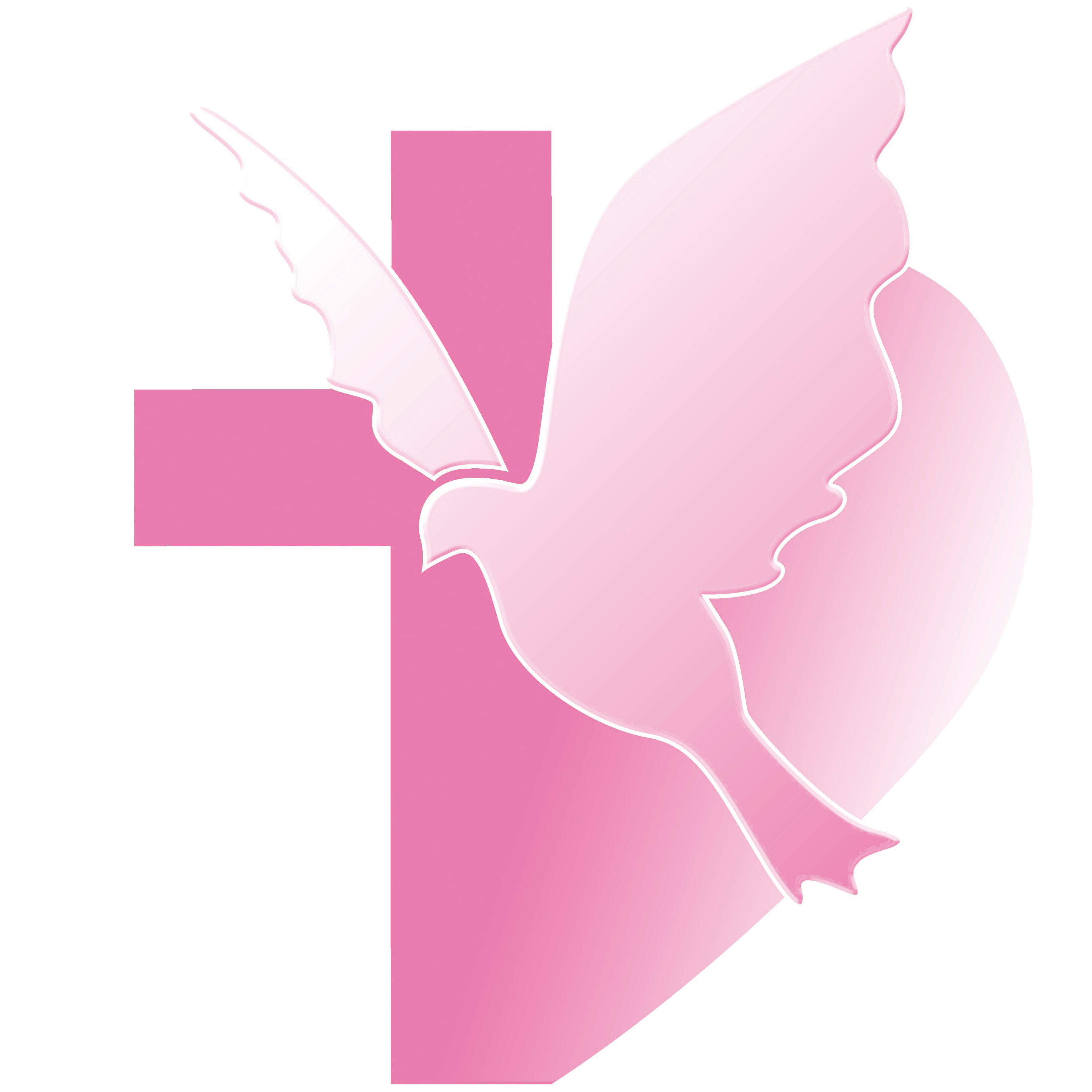                造就年-相揪作門徒，逗陣來學習  主日禮拜程序【講道大綱】壹、前言：『爭戰』是約書亞一生的記號。貳、本文一、前情提要上帝告訴約書亞：『你當剛強壯膽，不要懼怕也不要驚惶，因為你無論往哪裡去，耶和華你的上帝必與你同在。』約1:9二、耶利哥城之戰約第6章：從屬靈高峰學習-順服與信心。三、艾城第一次戰役約第7章：面對成功的誘惑，處理我們的當滅之物四、艾城第二次戰役約第8章：面對自己的雙城戰役-重拾爭戰勇氣、祈求屬靈智慧。參、結論    學習約書亞：『我專心跟隨耶和華我的上帝。』約14:7-11。讓『爭戰』成為我們一生的記號，勇敢面對我們的雙城戰役。【金句】耶和華對約書亞說：不要懼怕，也不要驚惶。你起來，率領一切兵丁上艾城去，我已經把艾城的王和他的民、他的城，並他的地，都交在你手裡。(約書亞記8：1)【默想】一、如何見證自己的屬靈高峰經驗？二、在信仰生活中，如何處理當滅之物？三、從約書亞的生命中，我們學習到那些屬靈功課？【本週樂活讀經進度】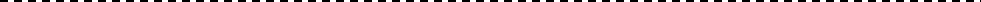 【重要事工消息】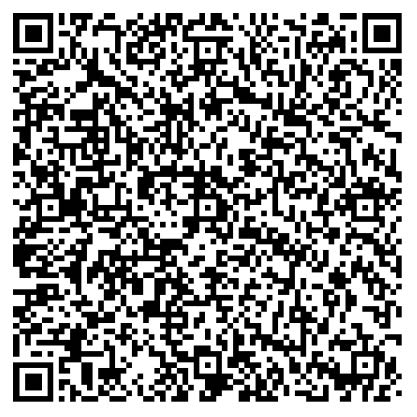 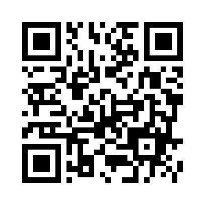 代表本主日有聚會前言：你會與上帝爭辯嗎？有一本書叫做｢你會與天主爭辯嗎？」是一位米蘭教區樞機主教馬蒂尼，在耶路撒冷和青年促膝長談的問答集。｢你會與天主爭辯嗎？」就是當時青年們問馬蒂尼樞機主教眾多問題的其中一個。這個問題令我聯想到認識的一位老姊妹的感嘆，她說：｢年歲越增加，我也越發現我越不能理解這位上帝。這不是說我不愛上帝了，只是事情越看越多，越覺得世上哪有所謂的『常理』？好幾次我試著為苦難找出其發生的理由，也在這樣的嘗試中，越來越覺得我不理解上帝的行事法則。」確實，｢為何苦難會發生」是個大哉問。這個問題或許不致造成所有的兄姊們，對上帝話語、上帝的愛產生質疑。但是不可諱言，很多時候，苦難足以絆倒一些兄姊，可能讓他們陷入許多疑問和不安，甚至成為一種信仰上的掙扎：對上帝的本質和上帝的本性，產生疑惑，甚至落入不信的景況中。你會跟上帝爭辯嗎？還是試圖為上帝辯解呢？法國作家卡謬(1913-1960)寫了一本小說：《瘟疫》。內容敘述在1940年代，法國鄂蘭城的居民如何對抗突襲他們的瘟疫。書中描述了醫護人員日夜冒著生命危險和瘟疫對抗，鄂蘭居民如何被其他的城市、世界排斥與隔離的悲慘狀況，教會當局組織了祈禱週，邀請耶穌會的潘尼洛神父在彌撒中講道。他說：「災難已經降臨到你們，弟兄們。弟兄們，你們是罪有應得...」他繼續說：｢你們一廂情願地認為只要在禮拜中親近上帝就夠了，....上帝希望有更多與你們相處的時間，這就是他愛你們的方式…因為他等累了你們自動來到他面前，所以向你們降下這場災難。」這本書的內容相較從今年初開始，在世界各地爆發的｢武漢肺炎」情景，竟是有著那麼驚人的相似。我們看見現實中，醫護人員奮不顧身在第一線對抗瘟疫的肆虐、人與人之間產生的隔離與相互的猜忌…，這些情況與書中所述的情節竟是毫無違和之處。但是，我們心中是不是跟耶穌會的潘尼洛神父一樣，認為｢瘟疫(武漢肺炎)是上帝降下的懲罰，迫使人們歸向他」呢？從今年的3/30起，教會樂活讀經的範圍進入約伯記。我相信在這段瘟疫蔓延的時間背景之下，我們來讀約伯記，必然有更為深刻的體驗與反省。今天我們也要從約伯記來思想：「苦難的意義」。關於約伯記1.約伯記是一本對上帝的詰問大全：他為什麼受苦、遭剝奪。在舊約，可說沒有一本書像約伯記如此特別的了。約伯記之這麼打動人心，是因為它說明了一個敬畏上帝的好人—約伯，如何遇到生命極大的苦難。上帝為什麼允准這些災難發生？書中藉著探討苦難，上帝向人啟示祂自己，並顯明人活著的意義。2故事非發生在猶大地、猶太人身上。內容沒有說到猶太地的事，約伯所住之地是烏斯，位於以東的南部，阿拉伯曠野之西，與迦勒底相連。(參哀4：21。)，除此之外，內容也沒有說到有關猶太人的歷史事件。3這是一本討論｢人的苦難」的智慧書。而且這些苦難的發生，又與上帝的「旨意」有密切的關係(參考伯1：1)。善有善報、惡有惡報？這是一句耳熟能詳的諺語：「善有善報、惡有惡報」，聖經中也多處經文為這句話做了例證，例：箴24：20｢惡人終不得善報；惡人的燈也必熄滅(和合本)，這樣的觀念普遍深植於人心，但是我們會發現，約伯記的作者顯然有意打破這樣的觀念，於是約伯有如下的遭遇：1.突然之間遭遇到巨大的財物、親人性命的損失。2.緊接而來的是身體的病痛，導致他像個乞丐一樣，坐在塵土中，用瓦片刮挖著身上又痛又癢的毒瘡。3.最不堪的是：他還得面臨｢關係的崩壞」a.他的妻子打從心裡的怨恨約伯，對他說出：｢你到現在還持守你的忠誠嗎？為甚麼不咒罵上帝，然後去死？」這般怨毒的話語。b.約伯的朋友們來探視他，最終卻演變成指責約伯定然是犯了大罪，上帝才會讓他遇到這接連而至的災禍。約伯記讓我們反思：如果約伯確實是無辜的，那他所受的遭遇，又怎麼能讓我們定義，上帝確實是「公義的上帝」呢？再者，「忌邪的上帝」竟然會允許邪惡存在，甚至還同意邪惡去試探無辜的義人。這若不是上帝的無能，是不是也表示了上帝不是全能者呢？約伯的痛苦(經文前後的關聯)約伯記第22章至31章，是約伯的三位朋友和他第三回合的對話。就像前二回合的對話一樣，他的這三位朋友都在強調：約伯的苦難乃是他犯罪的結果。而以利法；這位智慧的老人，在第三回合時，則是用了更直接的方式，指責約伯確實是因為犯了罪，才會有現在這種遭遇。(參伯22：4-5，上帝不因你敬畏他而責備你，審判你。不，是因為你罪孽深重，是因為你罪惡多端。)接下來的經文，以利法更是列舉出約伯的｢犯罪事實」(22：6-9)，如：6你為著要兄弟還清欠款，你剝光了他的衣服，使他赤身露體。7口渴的人你不給他水喝；飢餓的人你不給他飯吃。8你利用你的勢力和地位佔有了所有的土地。9你打發寡婦空手回去；你打斷了孤兒的手臂。如果，以利法是生在我們這個時代，沒有證據卻發出如上的控訴，約伯根本可以上法庭，直接告他譭謗了。讓我們回去看約伯記第一章吧，其中的記載說到---約伯是個｢完全人，正直，敬畏神，遠離惡事」。這樣的人怎會做出以利法指控的事情呢？難道，經文中對約伯的評論，有個｢事關身分地位」的前提？所以，當約伯富有又擁有社會好名望時，就說他是完全、正直的人。等約伯潦倒了，就變成一個罪大惡極，活該被上帝懲罰的人了？我們回憶一下，之前約伯和友人們你來我往的論述，你是否會覺得約伯簡直就是秀才遇到兵了？請看，經過長時間的論戰，他的朋友完全不能接受約伯的申辯，只是更加堅定｢約伯犯了罪」的信念，進而認為約伯之所以遇到這些接踵而來的打擊，正是上帝公義之判決的結果。因此，約伯不再回應以利法等人的嚴厲指控了，現下他只想告訴上帝：他是清白無辜的。繼續讀到23章第8至9節，讓約伯感到失望難過的是：他向東、向西尋不見上帝，向南向北卻也找不到隱匿的上帝。椎心刺骨的痛，令約伯發出：｢上帝啊！你到底在哪兒？」的哀號。上帝從旋風中回答約伯約伯曾一再要求上帝回答他，與他辯論（參考伯13：22，31：35），現在上帝依照他的請求開始回答他。1.上帝說｢約伯是『無知』，怎能瞭解上帝的『智慧』」(參伯38：2｢你是誰，竟說無知的話，...我創造世界時，你在哪裏？你若懂得那麼多，只管說吧。」約伯一直強調自己沒有過錯，甚至言詞間還隱約暗示自己比上帝公義，更有智慧。上帝就要約伯看看他親手創造的天地萬物，問約伯是否知道這些事物是如何發生的，若約伯知道，就回答吧。2.上帝要約伯像個勇士一樣與他對話(參伯38：3｢你站起來，像一個有勇氣的人；你要回答我問你的話」。上帝也對約伯提出挑戰，既然有勇氣來質疑上帝，就要有勇氣像一個男子漢大丈夫一般，挺直身軀、義正嚴詞的來回答上帝的問題。3上帝給約伯的當頭棒喝：｢我創造世界時，你在哪裏？你若懂得那麼多，只管說吧。(伯38：4)上帝在與約伯的對話中，至少提出了至少77個問題，這些問題都是關乎上帝所創造的宇宙萬物。上帝問約伯：｢對於萬物的設計，你到底知道多少？」如果約伯對這些事物的認識少之又少，又怎能明白上帝管理整個受造的宇宙萬物時，其背後慎密的計畫與作為呢？上帝與約伯的互動1.約伯承認自己無知(伯40：3-5)約伯聽了上帝的回話之後，再一次說不出話。因為他發現自己確實是一個無知的人。以前自己認為有理由的話，現在都變成了愚蠢的話語了。2.上帝第二次向約伯挑戰(伯40：6-14)這段經文表面上看來，似乎是在訴說約伯面遇的問題。其實，作者很用心地在告訴讀者，當人在論說上帝「不對」，或是「抗議」上帝不公平的時候，最好先想想看，是誰貶低了狂傲者？是誰才有能力將驕傲的人拉下來，讓作惡的人毫無招架餘力？惟有上帝可以。除非約伯有像上帝這樣的能力，否則他就必須承認對上帝的認識還是不夠。當我們靜心思想這一段經文時，是否會覺得，其實作者也藉這段經文，在對我們提出一針見血的提醒呢？認清事實---在世上我們有苦難閱讀約伯記，我們會越發清楚，吾人所居住的世界，並不是沒有疾病侵擾的伊甸園，也不是不受災難威脅的樂園美境。苦難在我們的生命歷程中，有著各式各樣的樣貌，不僅是環境物質層面的受苦，更多的是精神面向的無助與悲痛。我們可以為苦難賦予的名字實在太多、太多了，或許稱它為「群」，正是實至名歸吧！耶穌對生命中的苦難並不陌生從四福音書中，我們看到耶穌時常在社會上、經濟上、宗教上，與這些飽受歧視、責備的男女老幼同處。他接納了他們，讓他們破碎的生命，得著重新修整與被接納。綜觀耶穌在世上的33年，他對於生命中的苦難並不陌生。請看他出生時，卑屈安臥馬槽(路2：7)，接著是為了保命，而遠徙埃及的顛沛流離(太2：13-14)。傳揚天國福音的居無定所(耶穌說「狐狸有洞、天空的飛鳥有窩，人子卻沒有枕頭的地方(太8：20)」，最後是犧牲至極的十字架之刑。｢十字架」可說囊括了苦難帶給人的一切：隔離、恥辱、痛苦、流血；甚至死亡！勝過苦難然而，耶穌並沒有在苦難中殞落，甚至他的話語成為我們的應許與盼望。他說：｢在世上，你們有苦難；但是你們要勇敢，我已經勝過了世界！」(約16：33)是的！勝過苦難是可以的，這並不是一句空話。從格拉森事件中，我們看見苦難是可以被醫治、被勝過的(參考路8：26-39)。結語1.在苦難之處也有上帝的慈愛讀約伯記，會發現上帝用一連串創造的大能作為來質問約伯，卻沒有回答約伯的質難、挑戰，甚或解釋苦難的原因。但是，在38-41章，上帝這一連串的回答中，我們得知：在上帝創造的宇宙中，人並不是宇宙的中心。但是，我們雖然無法完全理解上帝掌管世界萬物的法則，卻仍然可以在苦難之中，領會到上帝的慈愛。約伯說：「我知道你事事都能...，從前我聽別人談論你；現在我親眼看見你」(伯42：1-3)。從前，約伯對上帝的認識僅止於知識或神學上的認識，在親身體會苦難之後，他真正遇見上帝，也體會到在苦難之處，仍有上帝的慈愛同在。2如果我們缺少對上帝慈愛的信心，那麼無論遭受了甚麼樣的苦難，都對我們毫無意義。是的，上帝創造的世界是好的，但卻並不完美。讀完約伯記後，我們發現，以我們有限的智慧，無法對苦難的成因有適切的解答。我們只能承認，苦難是存在的奧秘，它仍然威脅著所有的生命。然而，當我們在經歷苦難的時候，若是不能在基督信仰中，體會到上帝在苦難中與人同行。甚至不能在信心中，知曉上帝的慈愛與我們不離。那麼，無論我們遭受了多麼大的苦難，這些經歷將只是我們生命中毫無意義的受苦與呻吟了。第一堂禮拜講 道：廣　福牧師講 道：廣　福牧師第二堂禮拜講 道： 講 道： 講 道： 廣　福牧師司 會：趙國光長老司 會：趙國光長老司 會：司 會：司 會：許信燦執事司 琴：梁恩傑弟兄司 琴：梁恩傑弟兄司 琴：司 琴：司 琴：林純純姊妹領 詩： 領 詩： 領 詩： 陳長老同心歌頌預備心敬拜上帝預備心敬拜上帝預備心敬拜上帝預備心敬拜上帝預備心敬拜上帝會眾會眾序樂安靜等候神安靜等候神安靜等候神安靜等候神安靜等候神司琴司琴宣召司會司會聖詩第一堂(華) 新聖詩 第20首「聖父高居在天上」(華) 新聖詩 第20首「聖父高居在天上」(華) 新聖詩 第20首「聖父高居在天上」(華) 新聖詩 第20首「聖父高居在天上」會眾會眾聖詩第二堂(台) 新聖詩 第20首「聖父上帝亻店 1天頂」(台) 新聖詩 第20首「聖父上帝亻店 1天頂」(台) 新聖詩 第20首「聖父上帝亻店 1天頂」(台) 新聖詩 第20首「聖父上帝亻店 1天頂」會眾會眾信仰告白尼西亞信經尼西亞信經尼西亞信經尼西亞信經會眾會眾祈禱司會司會啟應 新聖詩 啟應文59羅馬書10 新聖詩 啟應文59羅馬書10 新聖詩 啟應文59羅馬書10 新聖詩 啟應文59羅馬書10會眾會眾獻詩第一堂雖然行過死蔭的山谷雖然行過死蔭的山谷雖然行過死蔭的山谷雖然行過死蔭的山谷張翊倫弟兄張翊倫弟兄獻詩第二堂Kumbaya 請祢來，我主！Kumbaya 請祢來，我主！Kumbaya 請祢來，我主！Kumbaya 請祢來，我主！撒母耳管樂團撒母耳管樂團聖經約書亞記8:1-8，30-35約書亞記8:1-8，30-35約書亞記8:1-8，30-35約書亞記8:1-8，30-35司會司會講道雙城戰役雙城戰役雙城戰役雙城戰役廣　福牧師廣　福牧師回應詩第一堂(華) 新聖詩 第591首「忠實主信徒信扎根、基穩固」(華) 新聖詩 第591首「忠實主信徒信扎根、基穩固」(華) 新聖詩 第591首「忠實主信徒信扎根、基穩固」(華) 新聖詩 第591首「忠實主信徒信扎根、基穩固」會眾會眾回應詩第二堂(台) 新聖詩 第591首「忠實眾信徒信仰深」 (台) 新聖詩 第591首「忠實眾信徒信仰深」 (台) 新聖詩 第591首「忠實眾信徒信仰深」 (台) 新聖詩 第591首「忠實眾信徒信仰深」 會眾會眾奉獻新聖詩 第382首 第1、5節新聖詩 第382首 第1、5節新聖詩 第382首 第1、5節新聖詩 第382首 第1、5節會眾會眾報告交誼 司會司會頌榮第一堂(華)新聖詩 第309首「讚美天父萬福本源」(華)新聖詩 第309首「讚美天父萬福本源」(華)新聖詩 第309首「讚美天父萬福本源」(華)新聖詩 第309首「讚美天父萬福本源」會眾會眾頌榮第二堂(台)新聖詩 第309首「謳咾天父，萬福本源」(台)新聖詩 第309首「謳咾天父，萬福本源」(台)新聖詩 第309首「謳咾天父，萬福本源」(台)新聖詩 第309首「謳咾天父，萬福本源」會眾會眾祝禱廣　福牧師廣　福牧師阿們頌會眾會眾第三堂禮拜講 道：廣　福牧師講 道：廣　福牧師講 道：廣　福牧師講 道：廣　福牧師司 琴：林惟庸弟兄 司 琴：林惟庸弟兄 司 琴：林惟庸弟兄 司 會：趙　恬執事 司 會：趙　恬執事 司 會：趙　恬執事 司 會：趙　恬執事 領 詩：黃樂印弟兄領 詩：黃樂印弟兄領 詩：黃樂印弟兄敬拜讚美會眾會眾信仰告白尼西亞信經尼西亞信經尼西亞信經尼西亞信經尼西亞信經會眾會眾見證劉宥伶姊妹劉宥伶姊妹歡迎禮司會司會消息報告司會司會守望禱告司會司會奉獻委身新聖詩 第382首 第1、5節新聖詩 第382首 第1、5節新聖詩 第382首 第1、5節新聖詩 第382首 第1、5節新聖詩 第382首 第1、5節會眾會眾聖經約書亞記8:1-8，30-35約書亞記8:1-8，30-35約書亞記8:1-8，30-35約書亞記8:1-8，30-35約書亞記8:1-8，30-35司會司會證道信息雙城戰役雙城戰役雙城戰役雙城戰役雙城戰役廣　福牧師廣　福牧師回應詩歌奔跑不放棄奔跑不放棄奔跑不放棄奔跑不放棄奔跑不放棄會眾會眾祝禱廣　福牧師廣　福牧師阿們頌會眾會眾日期6/8(一)6/9(二)6/10(三)6/11(四)6/12(五)進度哥林多前書16哥林多後書1哥林多後書2哥林多後書3哥林多後書4禮拜類  別類  別時  間場  地場  地上週人數上週人數禮拜第一堂禮拜第一堂禮拜主日  8：30三樓禮拜堂三樓禮拜堂75399禮拜第二堂禮拜第二堂禮拜主日 10：00三、四樓禮拜堂三、四樓禮拜堂197399禮拜第三堂禮拜第三堂禮拜主日 11：30三樓禮拜堂三樓禮拜堂53399禱告會類別類別時間本週本週上週/次下次聚會時間禱告會類別類別時間場地內容 / 主理人數下次聚會時間禱告會第一堂會前禱告第一堂會前禱告主日 18：20三樓禮拜堂教牧團隊56/14禱告會第二堂會前禱告第二堂會前禱告主日 19：50三樓禮拜堂教牧團隊206/14禱告會第三堂會前禱告第三堂會前禱告主日 11：00B102敬拜團66/14禱告會主日禱告室主日禱告室主日  9：30五樓禮拜堂禱告室同工6/28禱告會禱告會禱告會週四 19：301F01-02邱淑貞牧師156/11禱告會早禱會早禱會週五  8：402F02陳群鈺姊妹86/12團契聚會松年團契松年團契主日  8：401F01以斯拉查經班6/14團契聚會成人團契成人團契主日  9：007F05獻詩練習6/14團契聚會成人團契成人團契主日 11：302F02練詩6/14團契聚會婦女團契婦女團契週二10：002F02楊博文牧師6/9團契聚會青壯團契青壯團契每月第1週六18：001F01楊右任/愛女孩-縫製布衛生棉6/27團契聚會青年團契青年團契週六19：001F01認識宗教206/13團契聚會少年團契少年團契週六19：001F01慶生會186/13小組聚會腓立比小組主日每月第1、3主日11:306F02陳詞章小組長6/21小組聚會腓立比小組主日每月第3主日10:006F01謝敏圓長老6/21小組聚會喜樂小組主日每主日10:006F05楊重任小組長6/14小組聚會心靈小組主日每月第2、4主日13:457M01林英洲長老6/14小組聚會活水小組主日每月第2主日11:307F05我們在關係中(二)6/14小組聚會大數小組主日每月第1、3主日11:307F06許素菲執事6/21小組聚會橄欖小組主日每月第1、2主日12:006F01卓璇慧執事6/14小組聚會依一小家主日每月第2、4主日11:306F04-5蔡雅如執事6/28小組聚會甘泉小組A/B週二每週二10:006F03成主：禱告196/9小組聚會新苗小組週二每週二19:301F01陳群鈺小組長106/9小組聚會安得烈小組10B週二每月第1、3週二19:306F02周執事6/16小組聚會但以理讀書會週二每隔週週二19:006F01跟隨祂的腳蹤行46/16小組聚會路加小組週二每月第3週二19:307F06周德盈小組長6/20小組聚會長輩小組三每週三 9:451F01粉彩課程/趙國光長老6/10小組聚會K.B小組週五每週五10:002F02陳群鈺小組長86/12小組聚會K.B II小組週五每週五10:007F05王雪枝長老6/12小組聚會職場加倍恩週五每週五19:006F02陳信全弟兄6/12小組聚會安得烈小組10A週五每月第1、3週五19:306F02溫秋菊、鄭麗珠小組長6/19小組聚會葡萄樹小組週六每月第4週六15:006F01黃瑞榮長老6/27小組聚會十字路小組週六每週六晚上19：006F04-5王道一長老86/13查經班創世記查經班創世記查經班週六10：00-12：00三樓禮拜堂蔡茂堂牧師6/13查經班以斯拉查經班以斯拉查經班每月第2週主日8:45五樓禮拜堂高正吉長老6/14詩班樂團撒母耳樂團撒母耳樂團主日12：00B2禮拜堂張中興團長6/14詩班樂團希幔詩班希幔詩班週二20：002F02范恩惠傳道166/9詩班樂團青契敬拜團青契敬拜團週六15：30B1禮拜堂黃樂印弟兄6/13詩班樂團和平敬拜團和平敬拜團週六14：00三樓禮拜堂楊承恩弟兄6/13社區和平關懷站和平關懷站週二~週五 10:00-16:001F01-02方塊踏步/- 桌遊/- 繪本入門/-方塊踏步/- 桌遊/- 繪本入門/-6/9社區繪畫小組繪畫小組週三  9：306F04-05張素椿姊妹186/10社區編織班編織班週三 10：00-12：006F03張雅琇長老86/10社區日文學習小組日文學習小組週三 18：002F02乾美穗子姊妹(本學期暫停)9/2社區國小生命教育國小生命教育週四  9：152F02人與人-社區插花班插花班週五 19：001F01-02李玉華老師146/12社區讚美操禱告小組讚美操禱告小組每月第四禮拜11:307M02林英洲長老6/28全新樂活讀經計劃2020年6月8日至6月12日全新樂活讀經計劃2020年6月8日至6月12日全新樂活讀經計劃2020年6月8日至6月12日日期經文默 想 題 目6/8(一)哥林多前書161.保羅為耶路撒冷教會的窮人所發起的募捐運動，是為了實踐那些教義呢？2.為何保羅特別提到「主必再來」呢？這對你有什麼特別的意義呢？6/9(二)哥林多後書11.為了信仰的緣故而受苦，不是太傻了嗎？2.保羅被指責了，他如何為自己的忠誠辯說？6/10(三)哥林多後書21.如果別的肢體快樂或憂愁，長進或退後，你會像保羅那樣為他們快樂，為他們擔憂嗎？2.到處顯揚基督的香氣？對當時的保羅來說是指甚麼事？應用在今日信徒身上是指怎麼回事？6/11(四)哥林多後書31.保羅的「薦信」跟「別人」的薦信有甚麼不同？信徒該怎樣成為基督的薦信？2.主靈在哪裡，那裡就有自由──你是否擁有基督徒的自由呢？6/12(五)哥林多後書41.福音真光耀，世人何竟不得見？還是不願見？是甚麼蒙蔽了人的心？2.寶貝放在瓦器裡比喻什麼？保羅如何實際見證及證明傳道過程中，顯明出基督的能力？